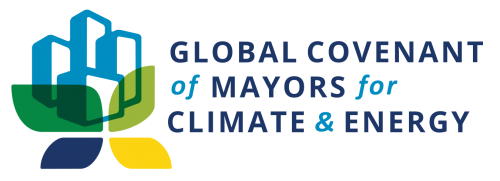 Global Covenant of Mayors 
Common Reporting FrameworkVersion 6.0September 13th, 20184. Target SettingAll local governments and cities are required to set and report city-wide emissions reduction targets. The GCoM defines eight categories of requirements for target setting, as explained below. Local governments shall submit their greenhouse gas emissions reduction target(s) to GCoM within two years upon joining GCoM.(1) Boundary (geographic coverage, sectors, and GHGs)The target boundary shall be consistent with all emissions sources included in the GHG emissions inventory, with the possibility to exclude sources that are not controlled by the local government. In case that the target boundary does not align with the inventory boundary, any additions or exclusions shall be specified and justified. All exclusions shall be indicated by the notation key “Included Elsewhere” (IE), along with clear justification. Local governments are recommended to report any sector-level targets alongside their city-wide target(s).(2) Target typeLocal governments shall use one of the following four target types: base year emissions target, base year intensity target, baseline scenario target, or fixed level target. For a baseline scenario target, the modelling methodologies, and parameters shall be transparently described.(3) Target yearThe target year shall be the same as, or later than, the target year adopted in the Nationally Determined Contribution (NDC) or as set by Regional/National Covenants. Cities that set a target year beyond 2030 shall also include an interim target between now and 2030.If the NDC target is before 2030, cities should additionally set a target for 2030. (4) Base year (only for base year emissions target and base year intensity target)The base year should be the same as the base year used in the NDC or as set by Regional/National Covenants. Where the base year is different from the NDC (e.g. where a city has previously adopted another base year or due to a lack of data availability), this shall be explained.(5) AmbitionAt a minimum, the target shall be as ambitious as the unconditional components of the NDC (see also footnote 15). Local governments should set targets that are more ambitious than the NDC. When a national government increases their NDC, local governments shall have a maximum of five years to ensure their target remains as ambitious as the unconditional components of the NDC.Where target (and base/scenario) years are different between the local government and NDC, GCoM will apply linear interpolation to both targets to determine whether the above requirement is met.(6) UnitsTargets shall be reported as a percentage (%) reduction from the base year or scenario year (for base year emissions, base year intensity and baseline scenario targets). The absolute emissions in the target year(s) in metric tonnes CO2e shall also be reported for all target types.If possible, the same approach should be chosen as is the case for the NDC target. (7) Use of transferable emissionsThe use of transferable emissions units is only permissible when a local government’s target ambition exceeds the unconditional components of the NDC. Where this is the case, the local government shall report the target, with and without the transferable emissions units, as well as identify the source of the transferable emissions units. Further guidance on the use of transferable emissions will be provided in the implementation phase.(8) ConditionalityThe use of conditional components is only permissible when a local government’s target ambition exceeds the unconditional components of the NDC. Any conditional components included in the target shall be identified and, where possible, the conditional components should also be quantified. Conditional components include where cities set a stretch target, or where actions are identified for other key stakeholders beyond that which they have committed to themselves (for example, where a local government assumes a more ambitious reduction in the carbon-intensity of the national electricity grid than that committed to in the NDC or official government policy).